Лист экспертной оценкиФИО аттестующегося преподавателя*:______________________________                 ____________   ОУ, __________                                                                                                                                       ___должность: __________________________________________________________________________  Форма аттестации: _______________________________________________________                 ____Член экспертной комиссии (ФИО полностью)                                                                                            .                                                                                                                                                  (подпись)датаЛист экспертного заключенияФИО аттестующегося преподавателя*:______________________________                 ____________   ОУ, __________                                                                                                                                       ___должность: __________________________________________________________________________  Форма аттестации: _______________________________________________________                 ____Уровни сформированности компонентов профессиональной деятельности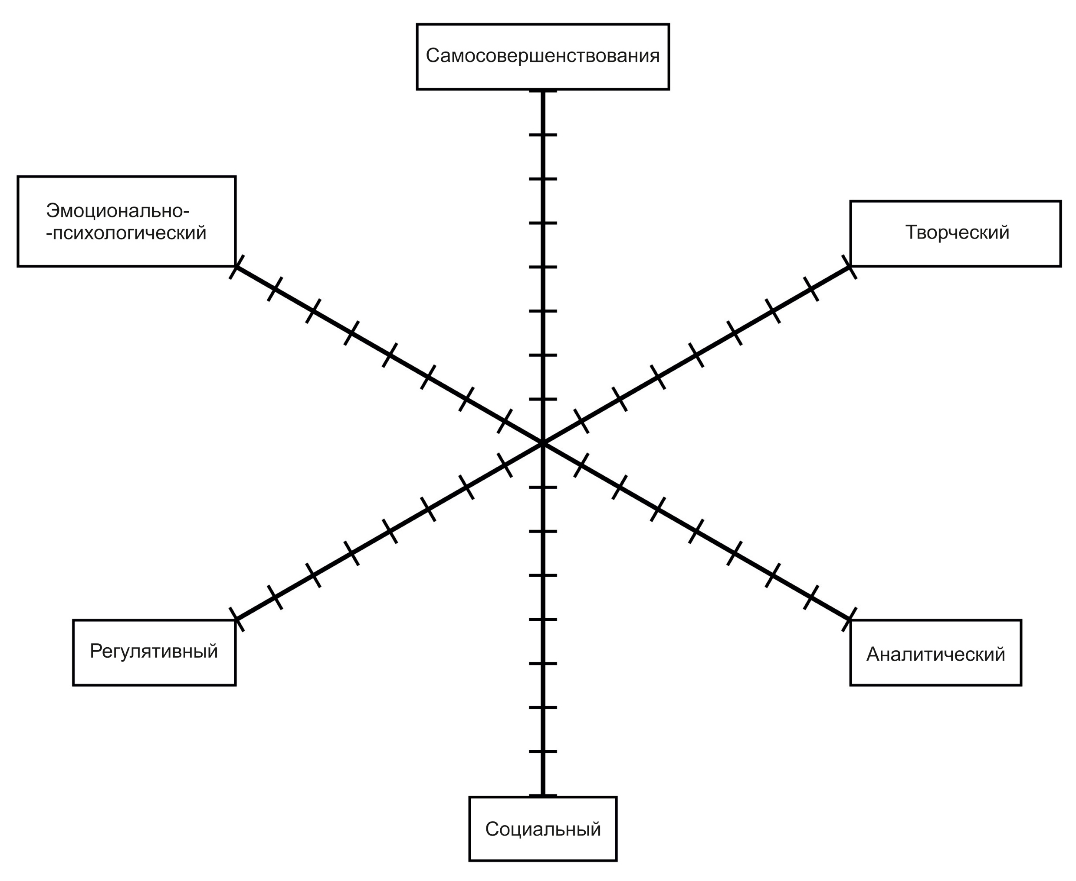 Количество баллов:_________________________Рекомендации на следующий межаттестационный период: _____________________________________________________________________________________________________________________________________________________________________________________________________________________________________________________________________________________________________________________________________________________________________________________________________________________________________________________________________________________________________________________________________________________________________________________________________________________________________________________________________________________________________________________Председатель экспертной комиссии _ ___________________________(______________)_                     (ФИО полностью, подпись)Члены комиссии                                  _ ___________________________(______________)_                     (ФИО полностью, подпись)                                                               _ ___________________________(______________)_                     (ФИО полностью, подпись)С заключением ознакомлен:______________________________________________________                                                                              подпись  аттестующегося (расшифровка)                                                                                                           _________________20___ года    _____________________________________________________________________________________Полученные результаты ранжируются в рамках рейтинговой системы:30 - 39 баллов - уровень квалификации соответствует требованиям, предъявляемым к первой квалификационной категории; 40 - 50 баллов - уровень квалификации соответствует требованиям, предъявляемым к высшей квалификационной категории.Компоненты деятельностиПоказатели0 баллов – показатель не проявляется;  1 балл –  единичное проявлениепоказателя;   2 балла – оптимальное проявление показателя.БаллыСуммаЭмооционально-ппсихологический1.Создает благоприятный психологический климат на уроках, атмосферу взаимопонимания, толерантности, взаимопомощиЭмооционально-ппсихологический2. Организует и поддерживает разнообразные виды деятельности обучающихся, ориентируясь на личность обучающихся, развитие способностейЭмооционально-ппсихологический3. Формирует познавательную, учебную и социальную мотивацию обучающихся Эмооционально-ппсихологический4.Обладает педагогическим тактом, культурой речиРегулятивный5. Формулирует цели и задачи профессиональной деятельности на формирование предметных и метапредметных результатов, личностное развитие обучающихсяРегулятивный6.Ориентирует цели профессиональной деятельности на формирование универсальных (познавательных) действий, на личностное развитие обучающихсяРегулятивный7. Успешно реализует рабочую программу по предмету деятельностиРегулятивный8. Имеет стабильные результаты освоения всеми воспитанниками образовательных программ Аналитический9.Эффективно внедряет в образовательный процесс современные образовательные технологии (проектные, исследовательские, развивающие и др.)Аналитический10.Разрабатывает методические пособия и учебные программы, используемые в образовательной деятельности Аналитический11. Имеет показатели динамики образовательных достижений обучающихся выше средних в Свердловской области Аналитический12. Обучающиеся становятся победителями или призерами городских, районных, областных, региональных, федеральных творческих мероприятий, конкурсов Творческий13. Участвует в концертных программах, выставках, исполнение роли/партии в спектакле, концертной композиции, цирковом, эстрадном представлении, участие в постановках спектакля или создание концертной программы (музыкальной, хореографической, эстрадной, цирковой) и др.Творческий14. Обучающиеся участвуют в концертных программах, выставках, творческих коллективах,  творческих проектахТворческий15. Вносит личный вклад в повышение качества образования на основе инновационной деятельностиТворческий16. Участвует в муниципальных, региональных, федеральных, международных профессиональных конкурсахСоциальный17. Развивает коммуникативные способности у обучающихся Социальный18. Применяет дифференцированный и индивидуальный подходы к обучению и воспитанию, сопровождение учащихся с особыми образовательными потребностямиСоциальный19.Использует в профессиональной деятельности информационно-коммуникационные технологииСоциальный20.Имеет свидетельства общественного признания профессиональных успехов (грамоты, благодарности, публикации в СМИ и др.)Самосовершенствования21.Активно распространяет собственный опыт в области повышения качества образования и воспитанияСамосовершенствования22. Обобщает опыт проектно-исследовательской деятельности в научно-методических разработках, публикациях на уровне района, города, области, РФСамосовершенствования23. Повышает уровень профессиональной квалификацииСамосовершенствования24. Является экспертом по профилю профессиональной деятельности на уровне района, города, областиДополнительные баллы (макс. - 2 балла) за Дополнительные баллы (макс. - 2 балла) за Компоненты деятельностиПоказатели0 баллов – показатель не проявляется;  1 балл –  единичное проявлениепоказателя;   2 балла – оптимальное проявление показателя.БаллыСуммаЭмооционально-ппсихологический1.Создает благоприятный психологический климат на уроках, атмосферу взаимопонимания, толерантности, взаимопомощиЭмооционально-ппсихологический2. Организует и поддерживает разнообразные виды деятельности обучающихся, ориентируясь на личность обучающихся, развитие способностейЭмооционально-ппсихологический3. Формирует познавательную, учебную и социальную мотивацию обучающихся Эмооционально-ппсихологический4.Обладает педагогическим тактом, культурой речиРегулятивный5. Формулирует цели и задачи профессиональной деятельности на формирование предметных и метапредметных результатов, личностное развитие обучающихсяРегулятивный6.Ориентирует цели профессиональной деятельности на формирование универсальных (познавательных) действий, на личностное развитие обучающихсяРегулятивный7. Успешно реализует рабочую программу по предмету деятельностиРегулятивный8. Имеет стабильные результаты освоения всеми воспитанниками образовательных программ Аналитический9.Эффективно внедряет в образовательный процесс современные образовательные технологии (проектные, исследовательские, развивающие и др.)Аналитический10.Разрабатывает методические пособия и учебные программы, используемые в образовательной деятельности Аналитический11. Имеет показатели динамики образовательных достижений обучающихся выше средних в Свердловской области Аналитический12. Обучающиеся становятся победителями или призерами городских, районных, областных, региональных, федеральных творческих мероприятий, конкурсов Творческий13. Участвует в концертных программах, выставках, исполнение роли/партии в спектакле, концертной композиции, цирковом, эстрадном представлении, участие в постановках спектакля или создание концертной программы (музыкальной, хореографической, эстрадной, цирковой) и др.Творческий14. Обучающиеся участвуют в концертных программах, выставках, творческих коллективах,  творческих проектахТворческий15. Вносит личный вклад в повышение качества образования на основе инновационной деятельностиТворческий16. Участвует в муниципальных, региональных, федеральных, международных профессиональных конкурсахСоциальный17. Развивает коммуникативные способности у обучающихся Социальный18. Применяет дифференцированный и индивидуальный подходы к обучению и воспитанию, сопровождение учащихся с особыми образовательными потребностямиСоциальный19.Использует в профессиональной деятельности информационно-коммуникационные технологииСоциальный20.Имеет свидетельства общественного признания профессиональных успехов (грамоты, благодарности, публикации в СМИ и др.)Самосовершенствования21.Активно распространяет собственный опыт в области повышения качества образования и воспитанияСамосовершенствования22. Обобщает опыт проектно-исследовательской деятельности в научно-методических разработках, публикациях на уровне района, города, области, РФСамосовершенствования23. Повышает уровень профессиональной квалификацииСамосовершенствования24. Является экспертом по профилю профессиональной деятельности на уровне района, города, областиДополнительные баллы (макс. - 2 балла) за Дополнительные баллы (макс. - 2 балла) за 